Leoni holds dividend steady at EUR 1.50All AGM draft resolutions adopted by shareholder majoritiesNuremberg, 30 April 2013 – Leoni, the leading provider of cables and cable systems to the automotive sector and other industries, kept its dividend unchanged. Accordingly, shareholders will again receive EUR 1.50 per share for fiscal 2012, as decided at the Company's Annual General Meeting today.The shareholders voted in favour of the Management Board’s and Supervisory Board’s proposal to once again pay out about one third of consolidated net income to shareholders as their profit share. With a figure of EUR 156 million, net income was exactly the same as in the previous year.As expected, the shareholders ratified the actions of the members of the Management Board and the Supervisory Board, with majorities also voting in favour of all other draft resolutions. They voted in favour, for instance, of the amendment to the model for compensating members of the Supervisory Board, which provides for discontinuation of the performance-related variable component. Leoni is thereby following the German Corporate Governance Code, which no longer recommends such a component.Approximately 800 shareholders, shareholder representatives and guests attended the Annual General Meeting held at Nürnberger Messezentrum, Nuremberg's trade fair centre. (1,347 characters incl. blanks) Illustration material can be downloaded from www.media.leoni.comAbout the Leoni GroupLeoni is a global supplier of wires, optical fibers, cables and cable systems as well as related services for the automotive sector and further industries. Leoni develops and produces technically sophisticated products from single-core automotive cables through to complete wiring systems. Leoni’s product range also comprises wires and strands, standardised cables, special cables and cable system assemblies for various industrial markets. The group of companies, which is listed on the German MDAX, employs about 60,000 people in 32 countries and generated consolidated sales of EUR 3.81 billion in 2012.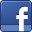 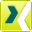 Contact person for journalistsSven SchmidtCorporate Public & Media RelationsLEONI AGPhone	+49 (0)911-2023-467Fax	+49 (0)911-2023-231E-mail	presse@leoni.com